Załącznik nr 1 do uchwały Nr LII.510.2022 Rady Gminy Złotów z dnia 30 listopada 2022 r. w sprawie nadania nazw ulic położonych w miejscowości Święta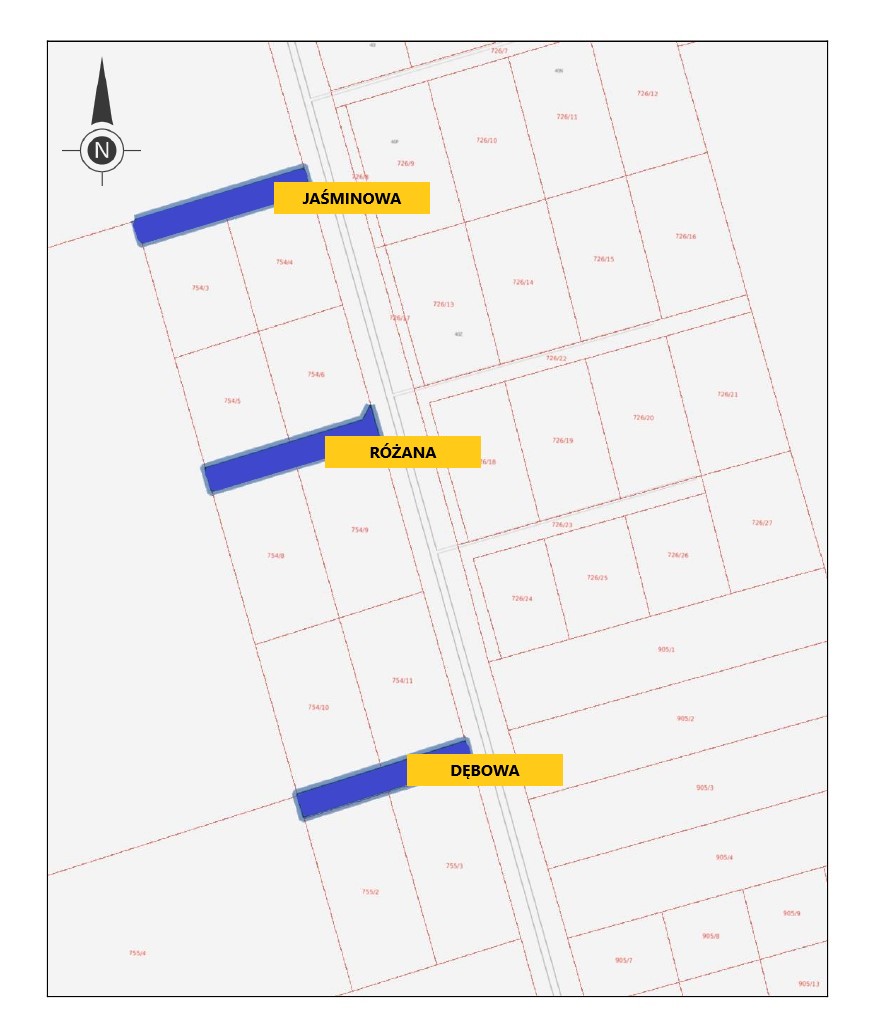 położenie ulicy zaznaczono na mapie kolorem niebieskim